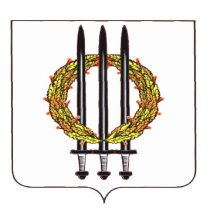    Российская Федерация             Брянская областьКлимовский районЧуровичская сельская администрация Климовского района Брянской областиПОСТАНОВЛЕНИЕОт 10.01.2024 г.	№ 1О внесении изменений в постановление№ 10 от 23.05.2022 г. «Об утверждении административного регламента предоставлению муниципальной услуги «Предоставление в собственность, аренду, постоянное (бессрочное) пользование, безвозмездное пользование земельного участка, находящегося в государственной или муниципальной собственности, без проведения торгов»Руководствуясь Федеральным законом от 27 июля 2010 г. № 210-ФЗ «Об организации предоставления государственных и муниципальных услуг», п.5 ст. 37.17 Земельного кодекса Российской Федерации, постановлением Чуровичской сельской администрации Климовского муниципального района Брянской области от 26 января 2021 г. № 12 «О порядках разработки и утверждения административных регламентов предоставления муниципальных услуг на территории МО  «Чуровичское сельское поселение», Уставом Чуровичского сельского поселенияПОСТАНОВЛЯЮ:1.    Пункт 2.4.1 статьи 2.4. «Срок предоставления муниципальной услуги» читать в следующей редакции: Заявление, поступившее в орган, предоставляющий муниципальную услугу, рассматривается в течение 20 (двадцати) дней с даты регистрации.2.	Опубликовать настоящее  постановление  на официальном сайте    Чуровичской сельской администрации Климовского района в сети «Интернет».3.	Настоящее постановление вступает в силу с момента обнародования.И.о. главы Чуровичскойсельской администрации 			              С.С. Минченко	